DICHIARAZIONE SULL’ASSOCIAZIONE PROGETTO – SCHEDE DNSHDichiarazione resa ai sensi degli artt. 46 e 47 del Testo unico delle disposizioni legislative e regolamentari in materia di documentazione amministrativa n. 445/2000Il/la sottoscritto/a ……………………………………………………………………………………………………………nato a ………………………..……………….……… (_________) il …………………….……………………………….Cod. fiscale ………………………………………………………………………………………………………………….residente a …………………………………………………………………… (………..) CAP …………………................via …………………………………………………………………………………………………………………………...in qualità di soggetto attuatore per il progetto (inserire il titolo del progetto), CUP ……………….……, a valere su risorse del PNRR,consapevole delle sanzioni penali stabilite dall'art. 76 del D.P.R. 445/2000 per false attestazioni e dichiarazioni mendaci, con riferimento alla Guida Operativa per il rispetto del principio di non arrecare danno significativo all’ambiente (cd. DNSH), emanata dal Dipartimento della Ragioneria Generale dello Stato del Ministero dell'Economia e delle Finanze con la Circolare n. 33 del 13 ottobre 2022, DICHIARAdi essere a conoscenza delle caratteristiche tecniche e progettuali inerenti l’esecuzione di lavori e/o la fornitura di beni e servizi relativamente agli interventi previsti per il progetto di cui sopra e che le Schede individuate come attinenti corrispondono a quelle di seguito selezionate:(barrare le caselle relative alle Schede individuate come attinenti)Scheda 1 – Costruzione di nuovi edifici Scheda 2 - Ristrutturazioni e riqualificazioni di edifici residenziali e non residenzialiScheda 3 – Acquisto, Leasing e Noleggio di computer e apparecchiature elettriche ed elettroniche Scheda 4 - Acquisto, Leasing e Noleggio apparecchiature elettriche ed elettroniche utilizzate nel settore sanitarioScheda 5 - Interventi edili e cantieristica generica non connessi con la costruzione/rinnovamento di edificiScheda 6 - Servizi informatici di hosting e cloudScheda 7 - Acquisto servizi per fiere e mostreScheda 8 - Data center Scheda 9 - Acquisto, noleggio, leasing di veicoli Scheda 10 - Trasporto per acque interne e marittimo Scheda 11 - Produzione di biometano Scheda 12 - Produzione elettricità da pannelli solari Scheda 13 - Produzione di elettricità da energia eolicaScheda 14 - Produzione elettricità da combustibili da biomassa solida, biogas e bioliquidi Scheda 15 - Produzione e stoccaggio di Idrogeno in aree industriali dismesseScheda 16 - Produzione e stoccaggio di Idrogeno nei settori Hard to abateScheda 17 - Impianti di recupero di rifiuti non pericolosi e pericolosiScheda 18 - Realizzazione infrastrutture per la mobilità personale, ciclologistica Scheda 19 – Imboschimento e restauro forestaleScheda 20 - Coltivazione di colture perenni e non perenniScheda 21 - Realizzazione impianti distribuzione del teleriscaldamento/teleraffrescamento Scheda 22 - Mezzi di trasporto ferroviario per merci e passeggeri (interurbano) Scheda 23 - Infrastrutture per il trasporto ferroviarioScheda 24 - Realizzazione impianti trattamento acque reflue Scheda 25 - Fabbricazione di apparecchi per la produzione idrogeno (elettrolizzatori e celle a combustibile)Scheda 26- Finanziamenti a impresa e ricercaScheda 27 - Ripristino ambientale delle zone umideScheda 28 - Collegamenti terrestri e illuminazione stradaleScheda 29 - Raccolta e trasporto di rifiuti in frazioni separate alla fonteScheda 30 - Trasmissione e distribuzione di energia elettricaScheda 31 - Impianti di irrigazione Relativamente alle schede individuate, le corrispondenti checklist ex-ante devono essere opportunamente compilate e allegate alla presente dichiarazione al momento del primo rendiconto delle spese sostenute.Le corrispondenti checklist ex-post dovranno essere presentate al momento dell’ultimo rendiconto relativo al saldo.LISTA DEGLI ALLEGATI:(numerare gli allegati e inserire i numeri corrispondenti alle Schede individuate come attinenti per il progetto)Allegato N. ….. : checklist ex-ante relativa alla Scheda N. …..Allegato N. ….. : checklist ex-ante relativa alla Scheda N. …..Allegato N. ….. : checklist ex-ante relativa alla Scheda N. …..Allegato N. ….. : checklist ex-ante relativa alla Scheda N. …..Allegato N. ….. : checklist ex-ante relativa alla Scheda N. …..Allegato N. ….. : checklist ex-ante relativa alla Scheda N. …..Allegato N. ….. : checklist ex-ante relativa alla Scheda N. …..Allegato N. ….. : checklist ex-ante relativa alla Scheda N. …..Allegato N. ….. : checklist ex-ante relativa alla Scheda N. …..Allegato N. ….. : checklist ex-ante relativa alla Scheda N. …..N.B.il presente modulo, opportunamente compilato, deve essere trasformato in PDF ai fini della sottoscrizione con firma digitale del dichiarante o in alternativa si dovrà fornire copia fotostatica del documento di identità.I presenti dati sono trattati ai sensi del Decreto Legislativo 30 giugno 2003, n. 196, e dell’art. 13 del Regolamento UE 2016/679 come attuato dal D.lgs 101/2018: le finalità e le modalità di trattamento cui sono destinati i dati raccolti ineriscono al procedimento in oggetto;il conferimento dei dati costituisce il presupposto necessario per la regolarità del rapporto contrattuale;i soggetti o le categorie di soggetti ai quali i dati possono essere comunicati sono: il personale interno all’Ente implicato nel procedimento, ogni altro soggetto che abbia interesse ai sensi del D.Lgs. n. 267/2000 e della L. n. 241/1990, gli organi dell’autorità giudiziaria;i diritti spettanti all’interessato sono quelli di cui agli artt. 12 e seguenti del Regolamento UE 2016/679 come attuato dal D.lgs 101/2018.Luogo e Data	       Firma_______________	  ____________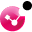 Check Point Threat Extraction secured this document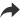 Get Original